Gobierno Municipal El Salto 2018-2021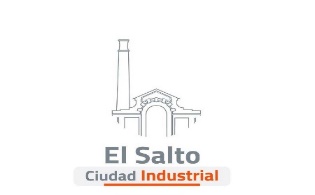 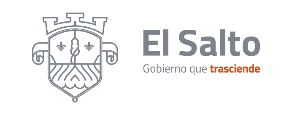 Resumen de informes de mayo 2021DIRECCIÓN DEL SISTEMA MUNICIPAL DE AGUA POTABLE Y ALCANTARILLADODIRECCIÓN DEL SISTEMA MUNICIPAL DE AGUA POTABLE Y ALCANTARILLADOACTIVIDADTOTALDesazolves con varilla0Reparación de fugas de agua8Reparación de redes de agua                                             1Instalación de tomas de agua nuevas6Instalación de líneas de agua potable 0Distribución de viajes de agua potable en pipas92Reportes ciudadanos atendidos0Instalación de nuevo drenaje 1Tomas de agua tapadas0Servicio de empedrado 0Reparación de drenaje0Servicio de excavación 4bacheo con cemento 8